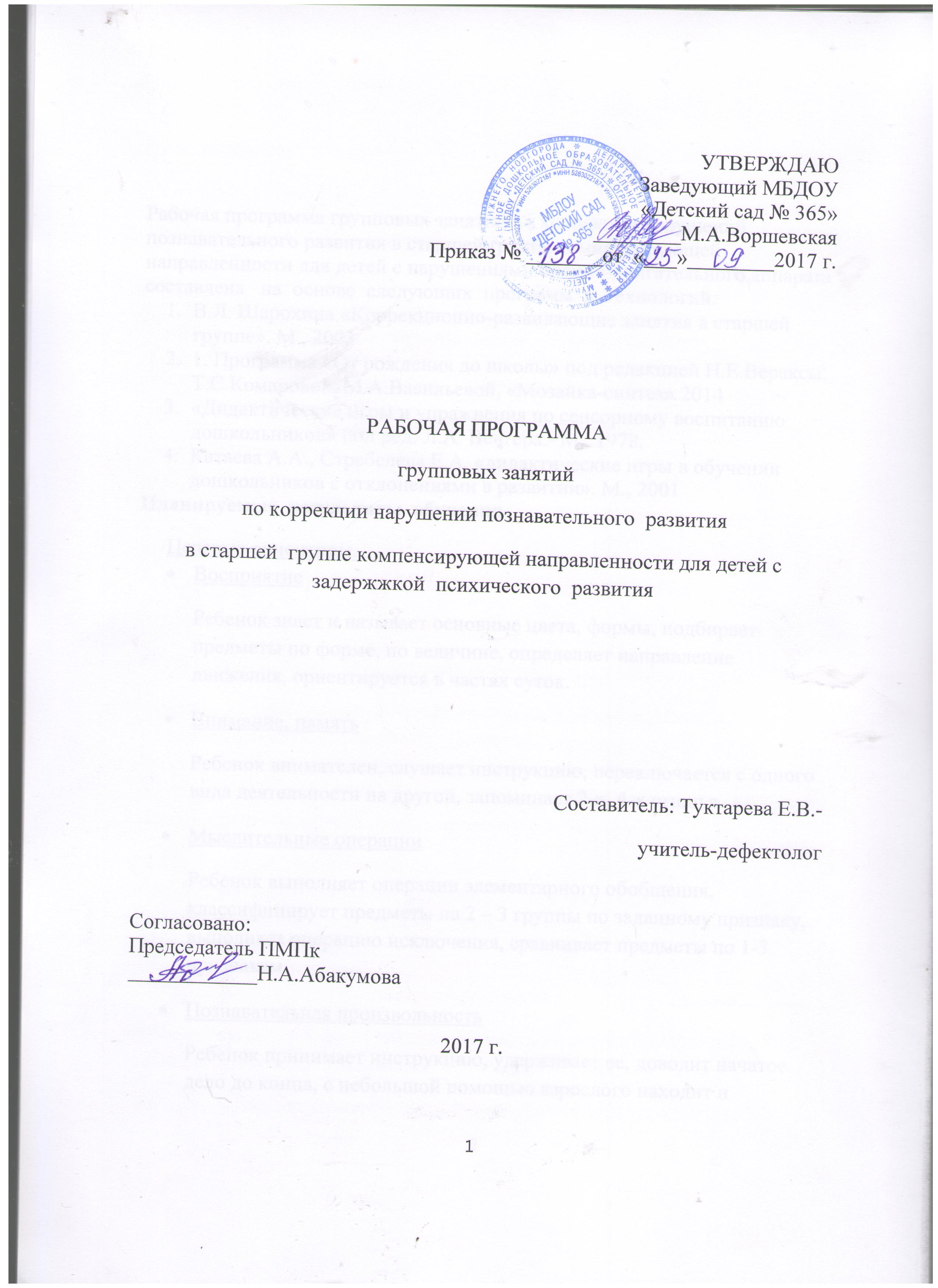 Рабочая программа групповых занятий по коррекции нарушений познавательного развития в старшей группе компенсирующей направленности для детей с нарушениями опорно-двигательного аппарата составлена   на  основе  следующих  программ  и  технологий:1.	В.Л. Шарохина «Коррекционно-развивающие занятия в старшей группе». М., 20032.	1. Программа «От рождения до школы» под редакцией Н.Е.Вераксы, Т.С.Комаровой, М.А.Васильевой, «Мозайка-синтез» 20143.	«Дидактические игры и упражнения по сенсорному воспитанию дошкольников» под ред. Л.А. Венгера.- М., 1978.4.	Катаева А.А., Стребелева Е.А. «дидактические игры в обучении дошкольников с отклонениями в развитии». М., 2001Планируемые  результаты  обученияЦелевые ориентиры.	ВосприятиеРебенок знает и называет основные цвета, формы, подбирает предметы по форме, по величине, определяет направление движения, ориентируется в частях суток.	Внимание, памятьРебенок внимателен, слушает инструкцию, переключается с одного вида деятельности на другой, запоминает 2-х, 4-х стишья.	Мыслительные операцииРебенок выполняет операции элементарного обобщения, классифицирует предметы на 2 – 3 группы по заданному признаку, выполняет операцию исключения, сравнивает предметы по 1-3 признакам.	Познавательная произвольностьРебенок принимает инструкцию, удерживает ее, доводит начатое дело до конца, с небольшой помощью взрослого находит и исправляет ошибки.	Коммуникативные навыки	Ребенок умеет начать разговор, поддерживает диалог, задает вопросы, может завершить разговор.Система  оценки  результатов  освоения  программы.Инструментарием мониторинга служит «Карта интеллектуального развития ребенка 5-7 лет»(представлена в приложении)Оценка результатов познавательного развития ребенка:1-	Низкий уровень,2-	 Недостаточный уровень,3-	Средний уровень,4-	Оптимальный уровень (ребенок достиг планируемых результатов).Содержание  курса1.Специальная работа по формированию навыков учебной деятельности.Научить сдерживать свои непосредственные реакции и желания, слушать и слышать учителя-дефектолога, принимать поставленную цель, выслушивать инструкцию до конца и руководствоваться ею в деятельности. Создать положительное отношение к занятиям, интерес к этому виду деятельности на основе занятий-игр.Предоставление нового материала небольшими порциями, введение новых знаний в общую систему знаний об окружающем мире. Использование экскурсий, наблюдений, опытов с целью получения эмоционального отклика детей. 2.Коррекция процесса формирования мышления.Развитие наглядных форм мышления: учить анализу образцов-  видеть , наблюдать, обследовать предмет, использовать имеющие знания.Выделять существенные признаки, сравнивать группы предметов, выделяя в них сходные и различные элементы и детали (2-3).  Обобщение. Учить сравнивать несколько предметов, выделять существенный признак, абстрагировать от несущественных и синтезировать.Классификация. На основе чувственного опыта, знаний учить  выделять 1признак ( главный) для классификации.Развивать антиципирующие способности в процессе складывания разрезной картинки, сборно-разборных игрушек и построения сериационных рядов.Развивать прогнозирование, умение понимать закономерности расположения предметов в линейном ряду.Развивать способность понимать скрытый смысл наглядных ситуаций, картинок-нелепиц.Формировать умение делать простейшие умозаключения.3.Развитие мнестической деятельности.Овладение мнемотехническими приемами для развития зрительной и слуховой памяти.Совершенствование характеристик памяти: объем памяти (4-5), динамику и прочность запоминания, семантическую устойчивость.4. Развитие внимания.Развитие зрительного и слухового внимания. Развитие устойчивости и объем внимания в разных видах деятельности.Развивать способность к переключению, распределению внимания.№Название дефектологической темыНазвание лексической  темыДата1.Обследование уровня сформированности психических процессов.04.09, 06.09,11.09,13.092.Знакомство друг с другом и детским садом.Детский сад18.09, 20.093.Сравнение предметов.Части тела25.09, 27.094.Сравнение предметов.Части тела02.10, 04.105.Пространственные понятия «сверху», «снизу».Предметы ухода за телом09.10,11.106.Пространственные понятия «левое», «правое».Предметы ухода за телом16.10, 18.107.Основные цвета «Осень». Признаки осени.23.10,25.108.Оттенки (оранжевый, фиолетовый).«Осень». Признаки осени. Листья.30.10,01.11,08.119.Геометрическая фигура круг. Овощи13.11,15.1110.Геометрическая фигура овал.Овощи20.11,22.1111.Свойства предметов: цвет. Форма, размер.Фрукты27.11,29.1112.Свойства предметов: цвет. Форма, размер.Фрукты. Дифференциация фрукты-овощи.04.12, 06.1213.Пространственные понятия (строка, столбик). Порядковый счет.Одежда11.12, 13.1214.Понятия: столько же, одинаково, поровнуЗима18.12,20.1215.Сравнение по количеству. Больше-меньше.Новый год25.12,27.12№Название дефектологической темыНазвание лексической  темыДата1.Обследование уровня сформированности психических процессов.03,01,10.01,15.01,17.012.Высокий - низкий, выше - ниже.Дом и его части22.01, 24.013.Сравнение по количеству. Больше-меньше.Посуда29.01,31.014.Уравнивание групп предметовСемья05.02.,07.025.Уравнивание групп предметовЗимующие птицы12.02,14.026.Геометрическая фигура треугольник.День защитника Отечества19.02,21.027.Понятия «вчера, сегодня, завтра, раньше, позже».Мебель26.02,28.028.Понятия «толстый, тонкий, толще, тоньше, одинаковые по толщине».День 8 Марта05.03,07.039.Понятие «пара».Домашние птицы и их птенцы12.03,14.0310.Части суток, их последовательность.Домашние животные и их детеныши19.03,21.0311.Сравнение предметов, сравнение множествВесна. Признаки весны.26.03,28.0312.Равенство и неравенствоДикие животные и их детеныши02.04,04.0413.Соотнесение числа и количества.Перелетные птицы09.04,11.0414.Круг, треугольник, квадрат. ПрямоугольникДеревья, лес16.04,18.0415.Точка, линия, прямая и кривая линии.Цветы, насекомые23.04,25.0416.Линии замкнутые и незамкнутыеУлица. город07.05,14.05,16.0517.Итоговое обследование уровня сформированности психических процессов.21.05,23.05, 28.05,30.05